Wat is het verhaal van je leven?Wat is jouw verhaal? 




Hoe zou je het vertellen?Wat waren de hoogtepunten?Wat waren de dieptepunten, de tragedies? Wat is er gestorven?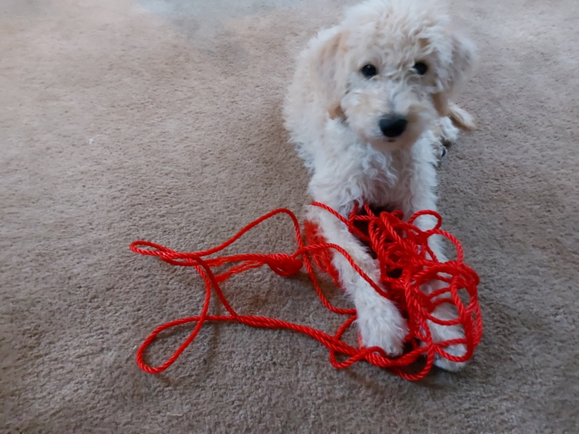 Wat is de rode draad van je leven? 


Welke patronen en thema’s komen terug?Zou je de knooppunten van de rode draad ook anders kunnen verbinden? Een thema toevoegen? En daarmee het plot herschrijven?Een missie (doel in je leven) komt vaak voort uit ‘pijn’ of ‘fijn’. Uit verdriet of uit verlangen. Vandaar de volgende vragen:Weet je nog waar je als kind van droomde?Wat deed je als kind heel graag? Waar ‘verloor’ je jezelf in?



Wat zegt je dat over jezelf? Wat kun je ermee?Wat zou jij kunnen doen met de pijn in je leven?JIJ BENT UNIEK.Wat kun je met het unieke verhaal van jouw leven?